芯片功能需求这是一款用在广播功放上的蓝牙芯片。主要功能如下:1, 蓝牙模式（BLUE)2，线路输入模式（LINE）3，MP3模式（USB）4，TF卡5，收音机（FM ）或无此功能6，按键功能 ： (暂停/播放、上一曲、下一曲、循环、EQ、MODE）7,  芯片封装：LQFP48-7*7 见图18，驱动数码管（7脚）见图2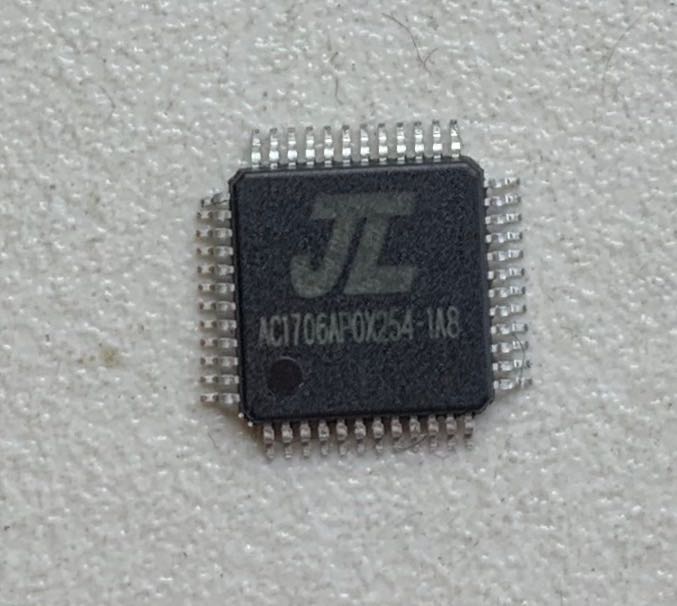 图1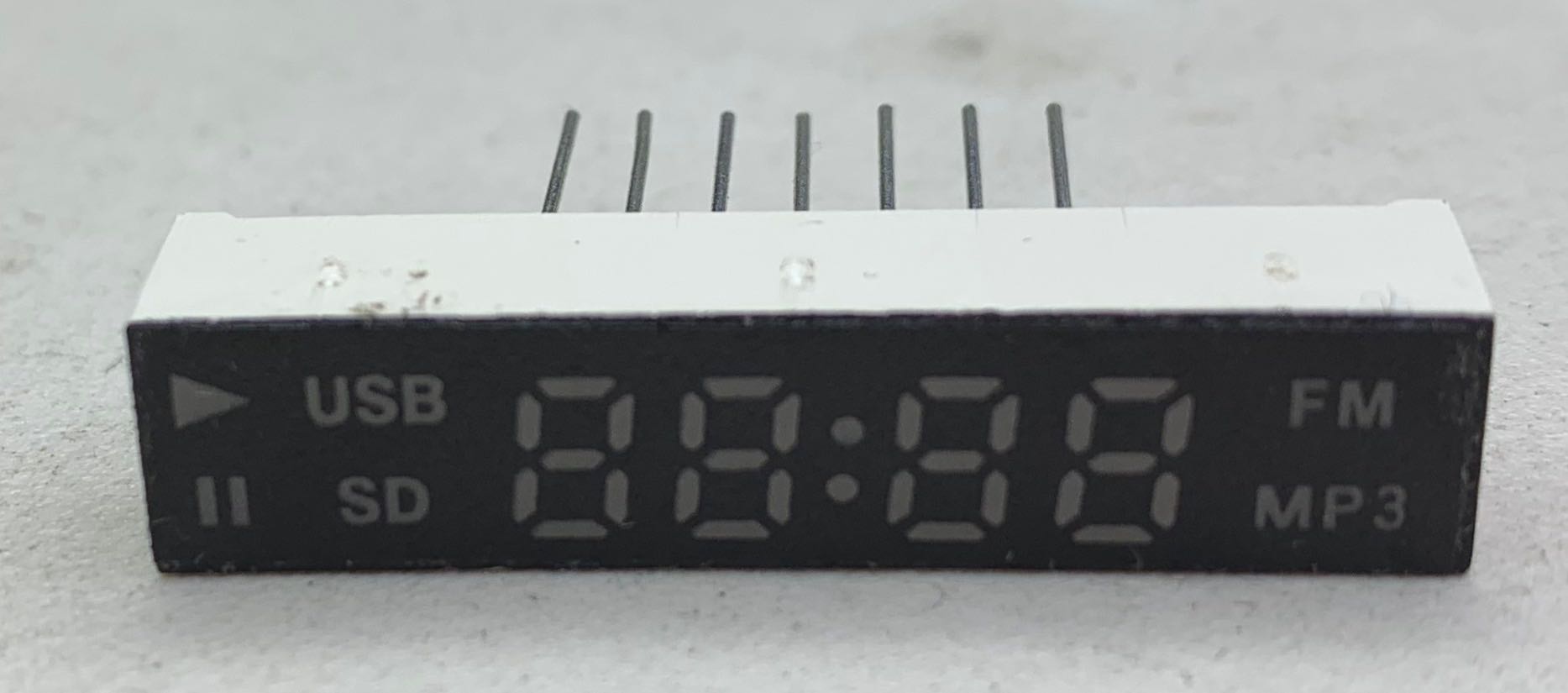                                         图2